Publicado en Sevilla el 08/09/2022 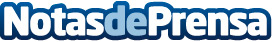 Más de 50.000 entradas ha vendido el Icónica Sevilla Fest que cuenta con 17 cantantes de distintos géneros musicalesRobles Laredo se hace eco de la información aportada por el Diario de Sevilla sobre las más de 50.000 entradas vendidas para el Icónica Sevilla FestDatos de contacto:Robles Laredo954 29 32 32Nota de prensa publicada en: https://www.notasdeprensa.es/mas-de-50-000-entradas-ha-vendido-el-iconica Categorias: Música Andalucia Restauración Celebraciones http://www.notasdeprensa.es